LYTCHETT MINSTER PARISH AND ST DUNSTAN’S UPTON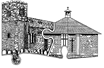 SAFEGUARDING POLICYPROMOTING A SAFER CHURCHThe following policy was agreed at the Parochial Church Council (PCC) meeting held on  4th November  2020In accordance with the Church of England Safeguarding Policy our church is committed to: Promoting a safer environment and culture.Safely recruiting and supporting all those with any responsibility related to children, young people and vulnerable adults within the church.Responding promptly to every safeguarding concern or allegation.Caring pastorally for victims/survivors of abuse and other affected persons.Caring pastorally for those who are the subject of concerns or allegations of abuse and other affected persons.Responding to those that may pose a present risk to others.The Parish will:  Create a safe and caring place for all.Have a named Parish Safeguarding Officer (PSO) to work with the incumbent and the PCC to implement policy and procedures.Safely recruit, train and support all those with any responsibility for children, young people and adults to have the confidence and skills to recognise and respond to abuse.Ensure that there is appropriate insurance cover for all activities involving children and adults undertaken in the name of the parish.Display in church premises and on the Parish website the details of who to contact if there are safeguarding concerns or support needs.Listen to and take seriously all those who disclose abuse.Take steps to protect children and adults when a safeguarding concern of any kind arises, following House of Bishops guidance, including notifying the Diocesan Safeguarding Adviser (DSA) and statutory agencies immediately.Offer support to victims/survivors of abuse regardless of the type of abuse, when or where it occurred.Care for and monitor any member of the church community who may pose a risk to children and adults whilst maintaining appropriate confidentiality and the safety of all parties. Ensure that health and safety policy, procedures and risk assessments are in place and that these are reviewed annually.Review the implementation of the Safeguarding Policy, Procedures and Practices at least annually.Each person who works within this church community will agree to abide by this policy and the guidelines established by this church.This church appoints   Sue Hunnings  as the Parish Safeguarding Officer Incumbent :-  Rev Matt SimpsonChurchwardens : -Carole Singleton,   Fran Routledge  tel 01202 624622ContactsParish Safeguarding OfficerMrs Sue HunningsVia church office Tel: 01202 624622Suzy Futcher Safeguarding Adviser01722411922   07500664800 suzy.futcher@salisbury.anglican.org9am-5pm, Monday-Thursday inclusive. Suzy is the first point of contact for urgent safeguarding advice from 9am-9pm on Mondays and Tuesdays and from 9am until 12pm on a Wednesday (via mob 07500 664800), after which she will handover to Jem Carter as below.  Mr Jem (Jeremy) Carter
Safeguarding Adviser01722 411922, 07469 857888
jem.carter@salisbury.anglican.org9am-5pm Tuesday-Friday, the first point of contact for urgent safeguarding advice from 1pm on Weds through until 5pm on a Friday. He is available on an ‘on call’ basis until 9pm on Wednesday and Thursday evenings – on mobile 07469 857888.Service provider ‘thirtyone:eight’ provides cover from 5pm on Friday until 8am the following Monday – Tel 0303 0031111.DatedSignedRoleNoteNov  2020Matt SimpsonChair of PCCas directed byHouse of Bishops